Weekoverzicht 5 mei tot en met 11 meiDinsdag 5 meiWoensdag 6 meiDonderdag 7 mei Vrijdag 8 meiMaandag 11 mei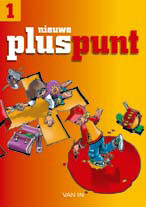 Bekijk filmpje (kwartetten)p. 5 nr. 1 en 2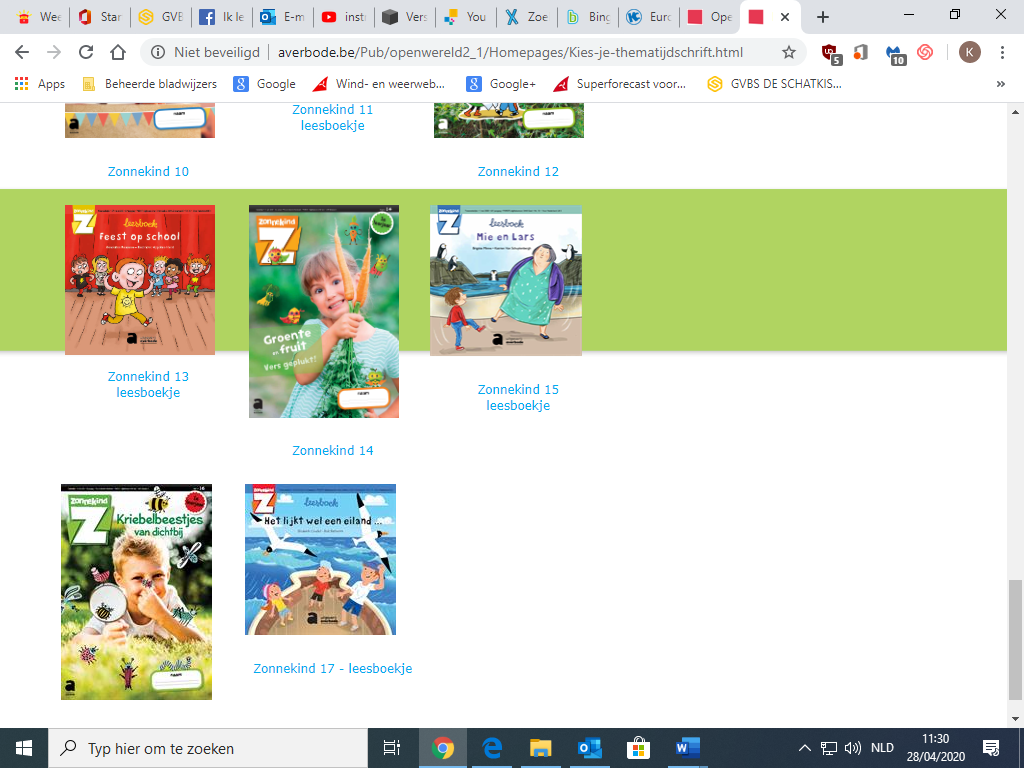 p. 2 en 3filmpje:https://schooltv.nl/video/hoe-onderhoud-je-een-moestuin-alle-stappen-op-een-rijtje/#q=moestuinbekijk filmpje van dinsdag (kwartetten)p. 33 nr. 1p. 34 nr. 2 en 3filmpje: https://schooltv.nl/video/groenten-eten-van-welke-plant-eten-we-wat/#q=groenten%20etenp. 7 (proberen want dit is moeilijk)Filmpje uur:https://www.wiskanjerfilmpjes.be/moovs/het-uur/Filmpje half uur:https://www.wiskanjerfilmpjes.be/moovs/het-halfuur/p. 27 nr. 1filmpje:https://www.youtube.com/watch?v=w77zPAtVTuIp. 11TE – TE en TE + TE filmpjehttps://www.wiskanjerfilmpjes.be/moovs/aftrekken-tot-20-type-te-te-e/Zie werkblad TE – TE en TE + TEp. 9 en 10materiaal zie zakje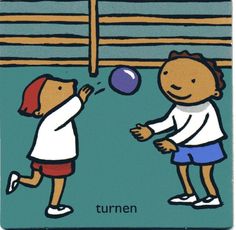 LOBewegen in je kot: kies maar een oefening uit die je leuk vindthttps://padlet.com/jufkatleenmeesterbram/bewegenistopFilmpje geldhttps://www.wiskanjerfilmpjes.be/moovs/muntstukken-en-bankbiljetten/Winkeltje spelen met geld (zie blad) tot 20 europ. 45 nr. 4kies de oefeningen die je nog wil maken uit je Zonnekind (ook de spelletjes).LOBewegen in je kot: kies maar een oefening uit die je leuk vindthttps://padlet.com/jufkatleenmeesterbram/bewegenistop